Danske Handicaporganisationer – Odense
v. formand Birthe Malling           
Telefon: 40 34 35 27, E-mail: malling@post.tdcadsl.dk https://handicap.dk/lokalafdelinger/syddanmark/dh-odense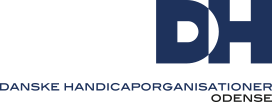  ReferatFU - mødeMandag, den 6. april 2021 kl. 19Digitalt møde via Zoom.Mødedeltagere: Birthe Malling (Muskelsvindfonden), Keld Nielsen (Dansk Blindesamfund), Nina Breilich (UlykkesPatientForeningen og PolioForeningen), Birthe Bjerre (UlykkesPatientForeningen og PolioForeningen), Ib Poulsen (LEV), Mads Demant (CP Danmark) og Rene Henriksen (Scleroseforeningen).Dagsordenen blev godkendt.Referatet af FU-mødet, den 8. marts 2021 blev godkendt.  	Orientering ved formanden.Der er ikke sket meget siden sidst – der er stadig meget stille, der bliver kun afholdt nødvendige møder, der afholdes digitalt.Der er problemer for handicappede borgere, der søger ind på arbejdsmarkedet – der lang ventetid på kommunal rådgivning, hvilket gør det mere besværligt at søge ind på arbejdsmarkedet og fastholde en plads på arbejdsmarkedet.Jon har begået et brev om handicaprådet og de muligheder handicaprådet burde have for at påvirke den kommunale administration. Der skal mere respekt om rådets arbejde og handicaprådet bør have mere indflydelse.Ib Poulsen: Bøgh har fået nyt job i UCL! Det er med stor beklagelse, at vi har mistet den bedste embedsmand med mest indflydelse.Valg 2021 – DH emner til valg se DH’s hjemmeside.Ib Poulsen: Vi skal afholde et dialogmøde med spidskandidaterne fra de mest indflydelsesrige politiske partier.Vi skulle gerne have borgmesteren med til mødet eller en anden fra den socialdemokratiske byrådsgruppe, der ved noget om handicappolitikken i Odense.Der blev nedsat en arbejdsgruppe der skal arrangere dialogmødet.Arbejdsgruppen består af:	Ib Poulsen (tovholder)	Mads Demant	Nina BreilichEmne for dialogmødet: Kvalitet i sagsbehandlingen på børnehandicapområdet og tillid til kommunen.Retssikkerhed	Dialogmødet skal afholdes medio oktober og senest 3 uger før valget.Temadag.Der er problemer med afholdelse af Temadagen, den 22. maj; derfor skal der findes en ny dato, der er efter sommerferien.Muligheden for forplejning skal undersøges, hvis vi ikke kan blive forplejet fra Seniorhusets cafe.6.	Årsmøde 2021.	Vi håber, at årsmødet kan gennemføres som et fysisk møde; hvis det ikke kan lade sig gøre, gennemføres årsmødet det som et Zoom møde.	Ebbe skriver en beretning. 7.	Årshjul.Årshjulet laves på temadagen.Indstilling til hjælpemiddelcentralen.	Hjælpemiddelcentralen har med glæde godkendt Nina Breilich som medlem af produktgruppen.Budget.Der var udsendt et budget sammen med dagsordenen for dette FU møde – budgettet blev godkendt.Seniorhus.Diverse referater fra møder i Seniorhuset bliver fremsendt når de fremkommer.Birthe Bjerre er valgt som suppleant til FU i Seniorhuset.Der vil i fremtiden være ændringer i regelsættet for lån og betaling af lokaler i Seniorhuset.Bordet rundt.Nina Breilich & Keld Nielsen:Der har været afholdt et positivt møde Peter Kaas fra vej og trafik i kommunen.De glatte klinker forsvinder, de bliver udskiftet med nogen der ikke er så glatte og dermed mere sikre at færdes på.Der er problemer med anlæggelse af taktile ledelinier på smalle fortove.Peter Kaas gav indtryk af, at der var styr på projekterne i byen.Mads Demant:Opremsningen af emner på dagsordenen i det kommende handicaprådsmøde:Budget procedureJons brev om forbedringer i handicaprådetÅrshjulet for handicaprådetIndstillinger til byrådet.Ib Poulsen:Handicappolitik:Møde med kommunen om DH’s synspunkter om handicappolitikken.Ensomhed:	Byrådet har bevilliget kr. 500.000 til ensomhedsbekæmpelse. Der nedsættes en projektgruppe, hvor LEV, Røde Kors og kommunen deltager. Lev ansætter koordinator. Frivilligcenter hjælper med ansættelsesproceduren og finde den rigtige projektleder.Postsceiptum:	Næste møde, tirsdag den 25. maj 2021, kl. 19		Vi mødes igen på Zoom